中国地质调查局水文地质环境地质调查中心可控源维修改造单一来源采购征求意见公示中国地质调查局水文地质环境地质调查中心可控源维修改造采购项目采用单一来源方式采购，该项目拟由保定北奥石油物探特种车辆制造有限公司（河北省徐水县仁里村北）提供（或承担）。现将有关情况征求意见。征求意见期限从2019年7月22日至2019年7月29日止。如对公示内容有异议，请于公示期满后两个工作日内以实名书面（包括联系人、地址、联系电话）形式将意见反馈至中国地质调查局水文地质环境地质调查中心（地址：河北省保定市七一中路1305号，联系人王倩，联系电话：0312-5908933）附件：专家意见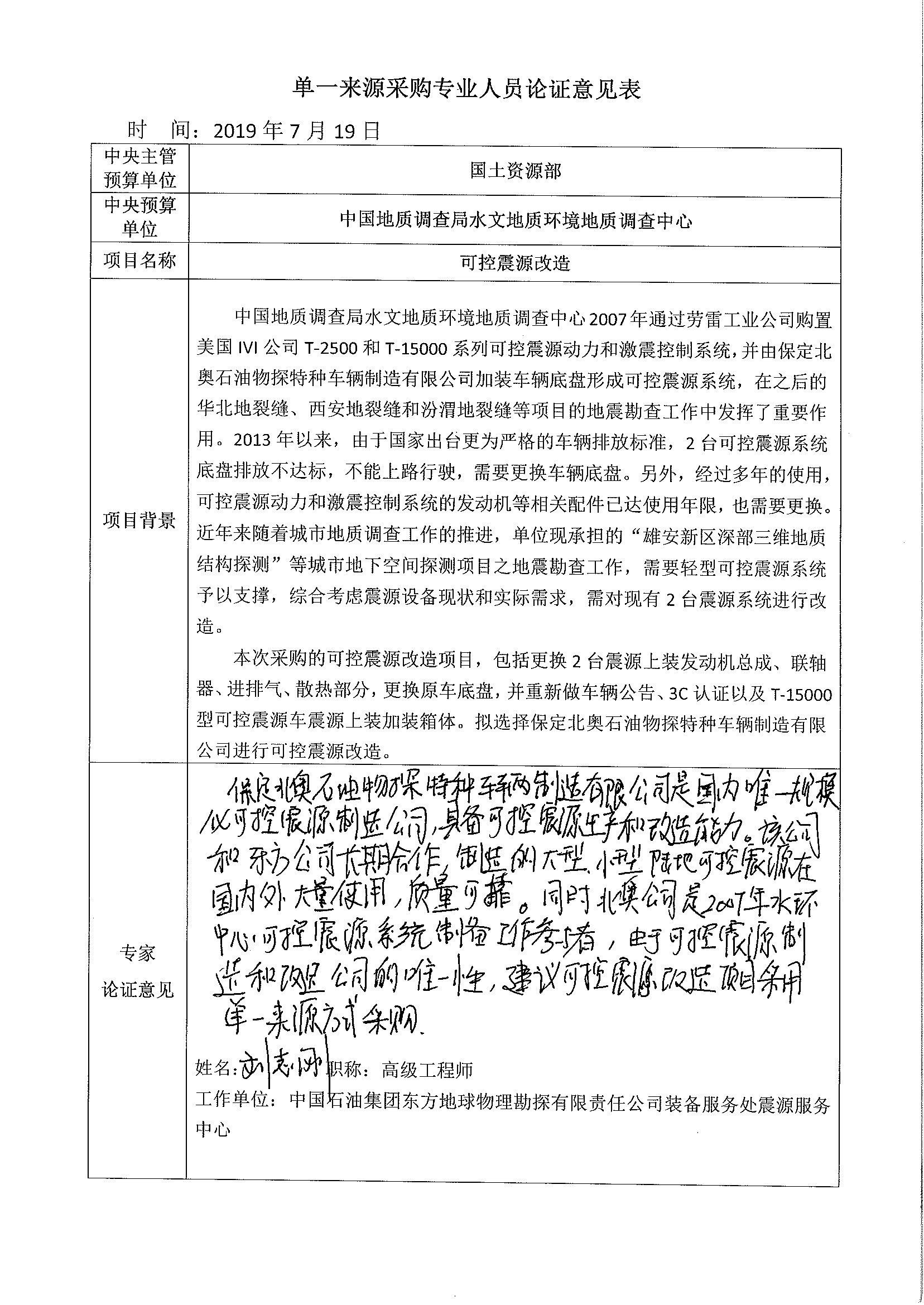 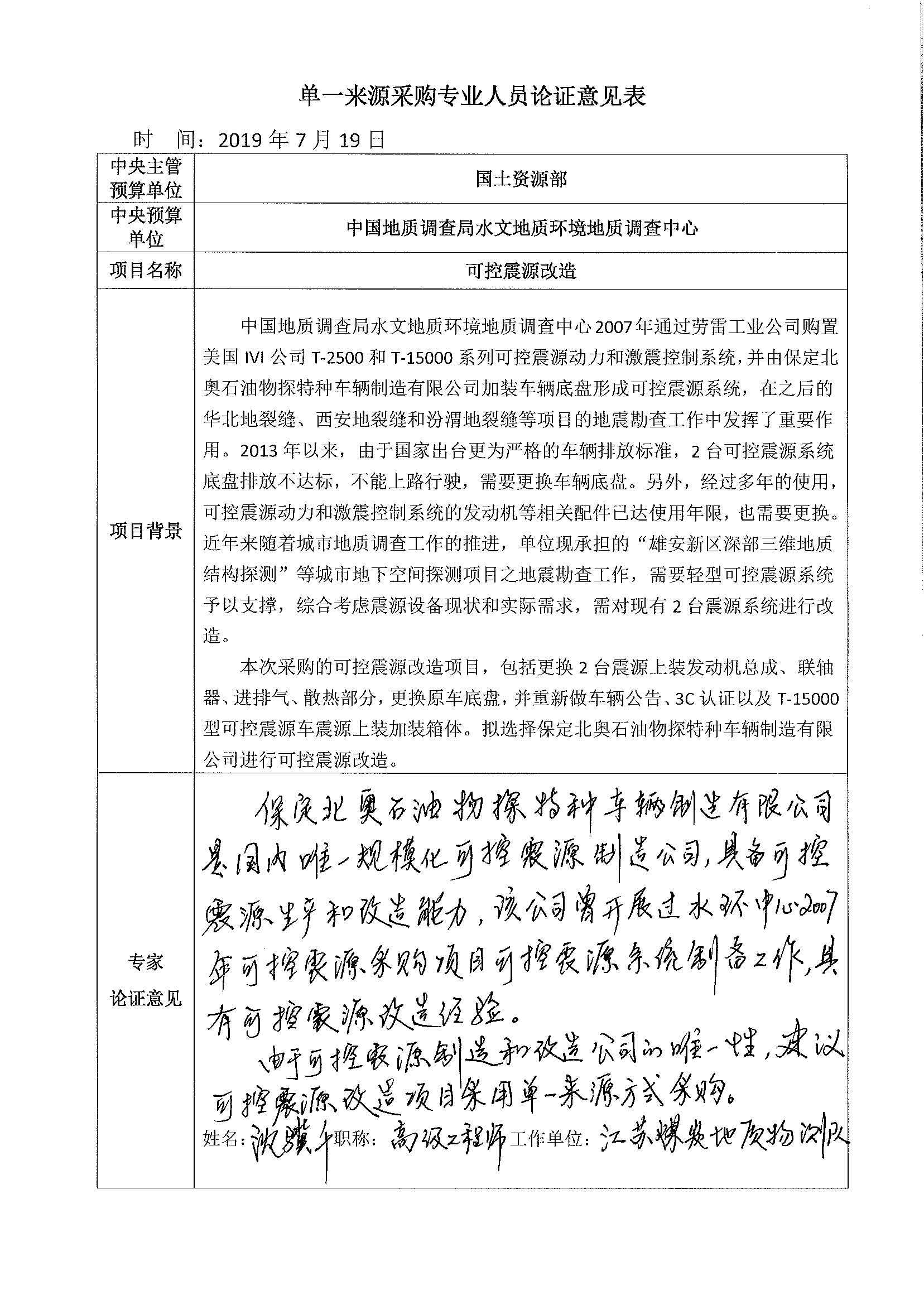 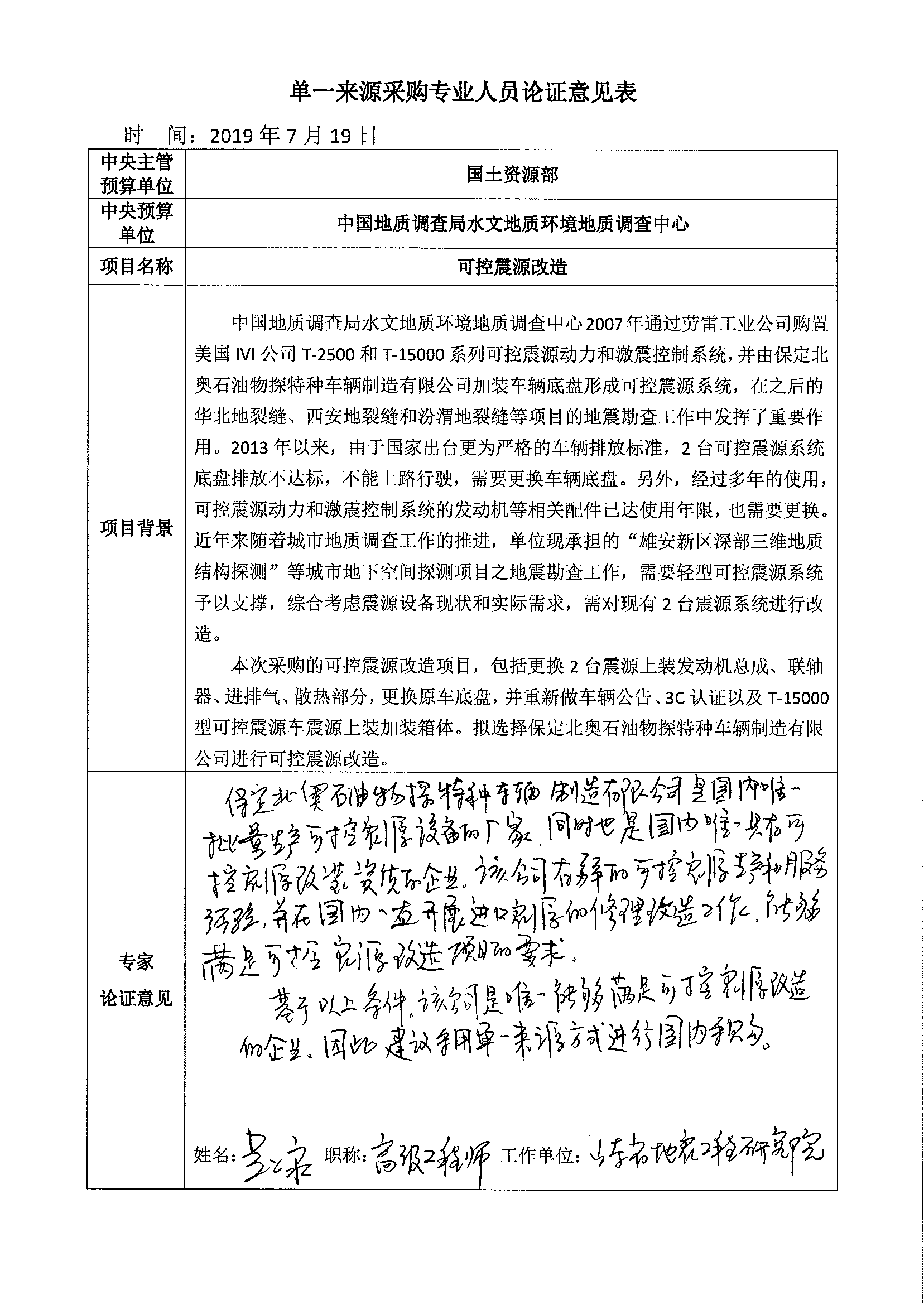 